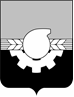 АДМИНИСТРАЦИЯ ГОРОДА КЕМЕРОВОПОСТАНОВЛЕНИЕот 10.08.2022 № 2277Об обеспечении  эксплуатации бесхозяйного объекта водоснабжения Центрального района города КемеровоВ соответствии со статьями 8, 12 Федерального закона от 07.12.2011 
№ 416-ФЗ «О водоснабжении и водоотведении» и в целях обеспечения бесперебойного водоснабжения и водоотведения в границах территории города Кемерово до признания права собственности на бесхозяйные объекты или до принятия их во владение, пользование и распоряжение оставившим их собственником1. Гарантирующей организации в сфере водоснабжения и водоотведения на территории города Кемерово ОАО «Северо – Кузбасская энергетическая компания» (далее - ОАО «СКЭК») обеспечить эксплуатацию бесхозяйного объекта.1.1. Сеть водоснабжения квартала 15, 15А, Центрального района города Кемерово по ул. Терешковой, 22Б, 18В, общей протяженностью 118,97 м, в составе участков:- участок сети водоснабжения квартала 15, 15а Центрального района от ВК-40 до стены жилого дома по ул. Терешковой, 22Б, протяженностью 12,53 м;- участок сети водоснабжения квартала 15, 15а Центрального района от ВК-33 через ВК-35 до стены жилого дома по ул. Терешковой, 18В, протяженностью 106,44 м.2. Управлению жилищно-коммунального хозяйства (С.В. Лысенко) подготовить передаточный акт имущества, указанного в п.1 настоящего постановления, и направить на подписание ОАО «СКЭК» и комитет по управлению муниципальным имуществом города Кемерово (Н.Ю. Хаблюк).3. Комитету по управлению муниципальным имуществом города Кемерово (Н.Ю. Хаблюк) обеспечить проведение работ по постановке на учёт в Управлении Федеральной службы государственной регистрации, кадастра и картографии по Кемеровской области - Кузбассу в качестве бесхозяйного имущества объектов, указанных в п.1 настоящего постановления.4. Комитету по работе со средствами массовой информации                       администрации города Кемерово (Н.Н. Горбачева) обеспечить официальное опубликование настоящего постановления.5. Контроль за исполнением настоящего постановления возложить на  заместителя Главы города, начальника управления жилищно-коммунального хозяйства С.В. Лысенко, председателя комитета по управлению муниципальным имуществом города Кемерово Н.Ю. Хаблюка.Глава города 	                                                                              И.В. Середюк